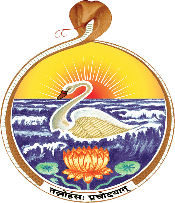 Ramakrishna Mission Vivekananda Educational and Research Institute (RKMVERI)(Deemed-to-be-University as declared by the Government of India under Section 3 of UGC Act, 1956)Accredited by NAAC with A++ Faculty of General & Adapted Physical Education and Yoga (GAPEY)SRKV P.O, Periyanaickenpalayam, Coimbatore – 641 020, Tamil Nadu, IndiaApplication Form(To be filled by the candidate)Name of the Applicant (In Block Letters): ___________________________________Post Applied for:   Sports Trainer in        Athletics         Cricket 1. Personal Details:2. ACADEMIC QUALIFICATIONS:3. Indicate whether Ph.D. Degree has been awarded (Full Time / Part Time): _________________If no, please mention the status of your Ph.D. Program:  _____________________________________4. NIS Diploma5. Qualification in SET/SLET/NET/NET with JRF6. Number of Publications7. Experience in Relevant Field – Employment Record (till date)Declaration: I do hereby declare that all the statements made in the application are true, complete and correct to the best of my knowledge and belief. I understand that in the event of any particulars/information given above being found false or incorrect, my candidature for the post is liable to be rejected or cancelled and in the event of discrepancy in the particulars being detected after my appointment, my services shall liable to be terminated forthwith without any notice.Date: 										Signature of the applicantINSTRUCTIONS TO FILL UP THE FORMCandidates may directly make use of this application format to type their information and need not be restricted to the space provided here. That means they may increase the size of the cells within the table, insert additional columns/rows in the table if necessary.Any additional information which is not covered in the application format but you think necessary to provide to us such as details of your expertise, skills, experience etc. in the related area and computer knowledge, and any other information you think is an added strength for the job may be attached in separate pages but in continuation after the application form in the same file.The filled in application (both DOC/DOCX & PDF format) along with other self-attested photocopies of the documents like mark sheets, experience certificate etc. should be sent (in PDF format) to the email address gapey2007@gmail.com on or before last date (25 September, 2023). Attach photocopies of peer reviewed research publications. Need not send photocopies of all the research publications. Please enlist all the research publications as given in the application format.The email should be sent with the subject title “Application for the post of Sports Trainer”, while writing the name of respective position in that space.Applications not in the proper format (provided by us) will not be considered.Send the application well in advance and do not wait till the last date to avoid any unexpected difficulties or making mistakes in a hurry in the last minute.1.Name of the Candidate2.Date of Birth (DD/MM/YY)3.Father’s Name4.Nationality5. (a)Full postal address for correspondence with pin code5. (b)Contact detailsMobile No.5. (b)Contact detailsE-mail IDs6.Category (SC/ST/OBC/General)7.Have you ever been convicted by a court of law for any offence? If so, give details thereof.8. Whether you are differently abled? If yes, enclose certificateLevelYear ofPassingInstitute / UniversitySubject(s) with major fieldGrade/Marks/PercentageFor Office Use onlySSLCHSCUnder -GraduationPost-GraduationM.Phil.Ph.D.SubjectGradeYear of PassedName of the centerS. No.Name of the Test/ExamConducted byYear of QualificationReference no (Wherever applicable)PublicationsPublishedAcceptedPeer reviewed / UGC listed JournalsBooks (only with ISBN or Similar Identification mark)Chapters in BooksConference proceedings full paper onlyDesignation and Place of WorkingPay ScaleNature of WorkOrganization/InstitutePeriodPeriodDesignation and Place of WorkingPay ScaleNature of WorkOrganization/InstituteFrom (DD/MM/YY)To (DD/MM/YY)